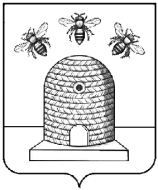 АДМИНИСТРАЦИЯ ГОРОДА ТАМБОВАТАМБОВСКОЙ ОБЛАСТИКОМИТЕТ ОБРАЗОВАНИЯПРИКАЗ27.12.2023	                                      г. Тамбов                                           №_1734_О проведении Рябовских педагогических чтений для педагогических работников муниципальных общеобразовательных организацийВ соответствии с планом работы комитета образования администрации города Тамбова и с целью стимулирования инновационных подходов к разработке научно-методического обеспечения образовательного процесса ПРИКАЗЫВАЮ:1. Утвердить Положение о проведении Рябовских педагогических чтений для педагогических работников муниципальных образовательных организаций (приложение №1). 2.  Муниципальному автономному общеобразовательному учреждению «Лицей №28 имени Н.А. Рябова» (Скворцов) обеспечить проведение Рябовских педагогических чтений для педагогических работников муниципальных образовательных организаций (далее – Чтения) на базе общеобразовательной организации 26.01.2024 в 13.00.3.  Утвердить состав организационного комитета (приложение №2).4. Директорам муниципальных общеобразовательных организаций организовать участие в Чтениях.5. Контроль за исполнением приказа возложить на заместителя председателя комитета образования администрации города Тамбова           И.А. Романову. Председатель  комитета  образования                                                                   И.Е. Васильева